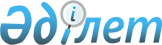 Об установлении публичного сервитута на земельные участкиПостановление акимата Каргалинского района Актюбинской области от 30 ноября 2023 года № 200
      В соответствии с пунктом 2 статьи 71-1 Земельного кодекса Республики Казахстан и статьями 31, 37 Закона Республики Казахстан "О местном государственном управлении и самоуправлении в Республике Казахстан акимат Каргалинского района ПОСТАНОВЛЯЕТ:
      1. Установить товариществу с ограниченной ответственностью "КазКлэй" публичный сервитут для проведения операций по разведке полезных ископаемых на земельный участок общей площадью 1445,74 гектаров расположенный на территории Алимбетовского сельского округа (за пределами черты населенного пункта) сроком до 24 августа 2029 года.
      2. Государственному учреждению "Каргалинский районный отдел земельных отношений" в установленном законодательством Республики Казахстан порядке обеспечить:
      1) в течение пяти рабочих дней со дня подписания настоящего постановления направление его в филиал Республиканского государственного предприятия на праве хозяйственного ведения "Институт законодательства и правовой информации Республики Казахстан" Министерства юстиции Республики Казахстан по Актюбинской области для официального опубликования и включения в Эталонный контрольный банк нормативных правовых актов Республики Казахстан;
      2) размещение настоящего постановления на интернет-ресурсе акимата Каргалинского района после его официального опубликования.
      3. Контроль за исполнением настоящего постановления возложить на курирующего заместителя акима района.
      4. Настоящее постановление вводится в действие по истечении десяти календарных дней после дня его первого официального опубликования.
					© 2012. РГП на ПХВ «Институт законодательства и правовой информации Республики Казахстан» Министерства юстиции Республики Казахстан
				
      Аким района 

А. Джусибалиев
